College of Micronesia – FSMMinutes Reporting Form Meeting Group:	Selected members of Assessment Team + Curriculum CommitteeDate: Time: Location: 08/05/2015:00-16:30 Pohnpei timeZoomSummary of Recommendations with Suggested Timeline & Responsibilities:DAP, ICs + CC Officers: Ensure all programs are represented on Curriculum Committee for AY2020-2021. [Prioritize nomination of members for CC over other committees]. Nominate a CC Secretary. Due by the first meeting of CC (Monday 17th August TBC)VPIEQA & DAP: to review Curriculum Committee Handbook and Program Review Manual to see how /can the two sets of work be better integrated. Feedback to CC in last CC meeting of September.CC Chair / secretary & VPIEQA: Communications – baby step 1 – “Curriculum and Assessment monthly update”. a joint communication to be shared broadly across the college to update on the status of work on Program Reviews and Course Outlines.             Due by end of September. CC members & A-Team members: thank you for the work you are doing to facilitate these processes. Continue to bring recommendations for improvement by voicing your concerns and faculty concerns by adding to meeting’s agendas, and following up when you suspect the ball has been dropped 1) Alert / Email - if no response…2) Remind – if no response… 3) Elevate to superior level. This process holds for all levels of staff/faculty including ‘superiors’. Members:Additional Attendees:Agenda:  Purpose: Aligning Curriculum and Assessment Team1. What was achieved in A-team 2018-2020?2. What was achieved in CC 2018-2020?3. Major problems identified4. Common themes 5. Next stepsAgenda:  Purpose: Aligning Curriculum and Assessment Team1. What was achieved in A-team 2018-2020?2. What was achieved in CC 2018-2020?3. Major problems identified4. Common themes 5. Next stepsAgenda/Major Topics of Discussion:What was achieved in A-team 2018-2020?In 2018-2020, A-team focused on reviewing program reviews through the 9-step process outlined in the Program Assessment Manual. The template for program reviews – both for Instructional Program Reviews (IPRs) , and Administrative Unit Program Reviews (AUPRs) - were revised together with the accompanying checklists. Workshops were held with faculty members to support them through the work of IPRs, and Directors of departments for AUPRs.A “Program review Tracking sheet” was developed and shared on google drive to try to track whereeach program review is up to in the process. What was achieved in CC 2018-2020?In 2019-2020 Curriculum Committee members placed most of their collective efforts into revision of course outlines and approval of revised academic policies and procedures:Listed below are some Course Outlines and their current status. Also listed are Board Policies and Board Procedures that were approved during the SY2019-2020Major problems identifiedTable 1: Major problems in CC and A-TeamDiscussions:Similar issues across CC and A-team – whereas A-team work to move program reviews along a 9-step process, CC work to move course outline revisions through the process defined in the CC handbook, We have tried so many different things in the past and still we are looking for how to make sure things keep moving forward. How / Can we integrate CC’s work of Course Outline revision into the 9-step process?Action plans are the outcomes from program reviews – must include timelines and responsibilities. We need to develop a way so that all can clearly see the integration of the processes, how they contribute to the whole, and where we are up to. When there is no follow up, we don’t know where stand. Two major themes – communication & timelines. 
Though CC aim to meet a 2-week timeframe to endorse course outlines and forward to VPIA, we often fail to meet this. IC’s issues data collection on program reviews – no response, OIE.Following up with faculty – especially now people working online, not on campus – sometimes we get no response, no acknowledgementFaculty not obligated to work during summer, therefore no responses during this time. No response from VPIEQA on Program Review submitted.No clear indication of who assumes responsibility if a faculty member / writer, leavesCC issuesWhen we return Course Outlines to faculty, often the authors do not respond. Maybe they think once they have submitted their work to the CC, their role is done, and they don’t want to make the changes required – causing blocks in progress.Missing members in last year’s committeeIs there a COM-FSM communications policy? What is the process of communication that we expect to be followed? Can the four boxes, highlighted orange in Table 1 above be made into just one problem and solution? There is a shared responsibility between committee members – who are committed to the work of their committee – to get things done. It is not the responsibility only of Chair. Can the Actions/Recommendations from Minutes be distributed widely so that all can know of the status of program reviews and course outlines?IC – I was a member of both A-Team and CC. working on both committees the work was very similar. As IC, my role is to communicate with faculty coordinating work in the course outline reviews. For the Program Review, I made sure all the necessary data was collected so that the writer has all they need to compelte the Program Review.Should ICs be serving on both A-team and CC – serving as liaisons between those groups and the appropriate faculty.Previously, there was a Curriculum AND Assessment Committee – we worked hard to separate the two as there was too much workload for one group. ICs were not expected to serve on Curriculum since there was repetition/overlap – they would already have worked on the Program Reviews – they were relived of this duty to avoid duplication of work. CC’s membership is based on Program Representatives. 5. Next stepsDAP, ICs + CC Officers: Ensure all programs are represented on Curriculum Committee for AY2020-2021. Prioritize nomination of members for CC over other committees. Nominate a CC Secretary. Due by the first meeting of CC (Monday 17th August TBC)VPIEQA & DAP: to review Curriculum Committee Handbook to see how /can the two sets of work be better integrated. Feedback to CC in last CC meeting of September.CC Chair / secretary & VPIEQA: Communications – baby step 1 – “Curriculum and Assessment monthly update”. a joint communication to be shared broadly across the college to update on the status of work on Program Reviews and Course Outlines. Due by end of September. CC members & A-Team members: thank you for the work you are doing to facilitate these processes. Continue to bring recommendations for improvement by voicing your concerns and faculty concerns by adding to meeting’s agendas. Agenda/Major Topics of Discussion:What was achieved in A-team 2018-2020?In 2018-2020, A-team focused on reviewing program reviews through the 9-step process outlined in the Program Assessment Manual. The template for program reviews – both for Instructional Program Reviews (IPRs) , and Administrative Unit Program Reviews (AUPRs) - were revised together with the accompanying checklists. Workshops were held with faculty members to support them through the work of IPRs, and Directors of departments for AUPRs.A “Program review Tracking sheet” was developed and shared on google drive to try to track whereeach program review is up to in the process. What was achieved in CC 2018-2020?In 2019-2020 Curriculum Committee members placed most of their collective efforts into revision of course outlines and approval of revised academic policies and procedures:Listed below are some Course Outlines and their current status. Also listed are Board Policies and Board Procedures that were approved during the SY2019-2020Major problems identifiedTable 1: Major problems in CC and A-TeamDiscussions:Similar issues across CC and A-team – whereas A-team work to move program reviews along a 9-step process, CC work to move course outline revisions through the process defined in the CC handbook, We have tried so many different things in the past and still we are looking for how to make sure things keep moving forward. How / Can we integrate CC’s work of Course Outline revision into the 9-step process?Action plans are the outcomes from program reviews – must include timelines and responsibilities. We need to develop a way so that all can clearly see the integration of the processes, how they contribute to the whole, and where we are up to. When there is no follow up, we don’t know where stand. Two major themes – communication & timelines. 
Though CC aim to meet a 2-week timeframe to endorse course outlines and forward to VPIA, we often fail to meet this. IC’s issues data collection on program reviews – no response, OIE.Following up with faculty – especially now people working online, not on campus – sometimes we get no response, no acknowledgementFaculty not obligated to work during summer, therefore no responses during this time. No response from VPIEQA on Program Review submitted.No clear indication of who assumes responsibility if a faculty member / writer, leavesCC issuesWhen we return Course Outlines to faculty, often the authors do not respond. Maybe they think once they have submitted their work to the CC, their role is done, and they don’t want to make the changes required – causing blocks in progress.Missing members in last year’s committeeIs there a COM-FSM communications policy? What is the process of communication that we expect to be followed? Can the four boxes, highlighted orange in Table 1 above be made into just one problem and solution? There is a shared responsibility between committee members – who are committed to the work of their committee – to get things done. It is not the responsibility only of Chair. Can the Actions/Recommendations from Minutes be distributed widely so that all can know of the status of program reviews and course outlines?IC – I was a member of both A-Team and CC. working on both committees the work was very similar. As IC, my role is to communicate with faculty coordinating work in the course outline reviews. For the Program Review, I made sure all the necessary data was collected so that the writer has all they need to compelte the Program Review.Should ICs be serving on both A-team and CC – serving as liaisons between those groups and the appropriate faculty.Previously, there was a Curriculum AND Assessment Committee – we worked hard to separate the two as there was too much workload for one group. ICs were not expected to serve on Curriculum since there was repetition/overlap – they would already have worked on the Program Reviews – they were relived of this duty to avoid duplication of work. CC’s membership is based on Program Representatives. 5. Next stepsDAP, ICs + CC Officers: Ensure all programs are represented on Curriculum Committee for AY2020-2021. Prioritize nomination of members for CC over other committees. Nominate a CC Secretary. Due by the first meeting of CC (Monday 17th August TBC)VPIEQA & DAP: to review Curriculum Committee Handbook to see how /can the two sets of work be better integrated. Feedback to CC in last CC meeting of September.CC Chair / secretary & VPIEQA: Communications – baby step 1 – “Curriculum and Assessment monthly update”. a joint communication to be shared broadly across the college to update on the status of work on Program Reviews and Course Outlines. Due by end of September. CC members & A-Team members: thank you for the work you are doing to facilitate these processes. Continue to bring recommendations for improvement by voicing your concerns and faculty concerns by adding to meeting’s agendas. Comments/Upcoming Meeting Date & Time/Etc.: Handouts/Documents Referenced: College Web Site Link:Prepared by:Date Distributed:Approval of Minutes Process & Responses:Approval of Minutes Process & Responses:Approval of Minutes Process & Responses:Approval of Minutes Process & Responses:Approval of Minutes Process & Responses:Approval of Minutes Process & Responses:Action by President:Action by President:Action by President:Action by President:Action by President:Item #ApprovedDisapprovedApproved with conditionsComments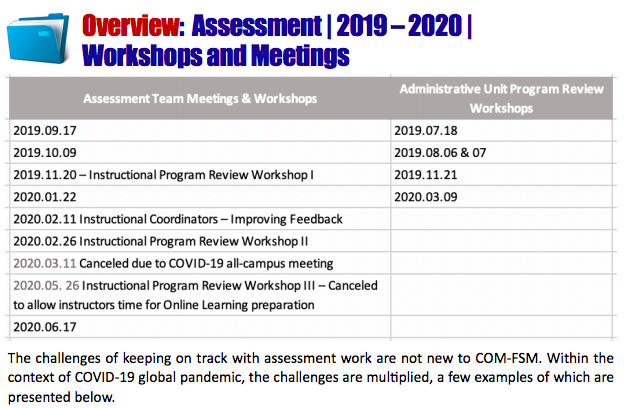 